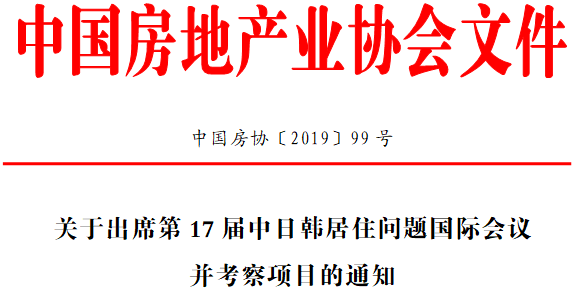 各会员单位和有关单位：  中日韩居住问题国际会议自2000年起已成功举办了16届，在开展国际学术交流，展示城乡人居环境建设成果方面产生了积极影响。第17届中日韩居住问题国际会议将于2019年10月底在中国南京举行。届时，三国专家学者将围绕会议主题“面向未来的可持续住区建设” 深入开展研讨交流与实地考察项目。现将有关事宜通知如下：  一、会议主办单位  中国房地产业协会、日本居住福祉学会、韩国住居环境学会  联合主办：东南大学建筑学院、江苏省房地产业协会  二、参会安排  会议时间：2019年10月24日—10月26日（24日报到、25日全天会议、26日考察）。  会议地点: 东南大学榴园宾馆国际会议报告厅（江苏省南京市玄武区进香河路38号）  报到地址：南京城市名人酒店（江苏省南京市鼓楼区中山北路30号，电话：025-83123333）  三、会议内容  1.主题：面向未来的可持续住区建设  子专题：（1）住区建设与经济社会可持续发展　　　　　　（2）绿色住区标准研究与实践　　　　　　（3）面向低收入家庭的住房制度  2.为了鼓励青年学者积极参与国际研讨交流，从本届会议开始，增加“自由选题发言”环节。中日韩三国各推荐2名优秀青年学者，发表本国在人居环境领域的相关研究和实践成果。  3.会议期间（26日全天）三国代表将实地参观考察南京美丽乡村、装配式建筑、绿色住区、历史文化街区等典型项目。“中国人居订阅号”将刊载有关详情。  四、报名与费用　　1.中国房地产业协会会员单位参会代表，每人收取会议费900元。  2.非会员单位的参会代表，每人收取会务费1800元。  3.参会代表住宿统一安排，费用自理。会议报名请填写参会回执表(见附件)，于2019年10月17日前传真或发邮件至会务组确认。  4.会议不设现场缴费，发票将于报到日现场交给参会代表。为保证参会代表到会拿到发票，务请于报名截止日前（2019年10月17日）将会议费汇至中国房地产业协会帐号。  帐户信息如下：  开户单位：中国房地产业协会  开户银行：建设银行北京西四支行  帐　　号：11050161360009116690  5.未能如期汇款交会务费的参会代表，中国房地产业协会将出具临时收据，正式发票于会后10个工作日内寄出。  需开具增值税发票的参会代表请填写下列信息，并必须与汇款凭证一同发至caiqing_z@sina.com。  增值税普通发票：增值税专用发票：  五、联系方式  会务组织：中国房地产业协会人居环境委员会  联系电话： 010-68329680、68354580（兼传真）  联系人：刘娟（18701653533）罗爱梅（18612251393）  邮箱地址：caiqing_z@sina.com  附件：报名回执表中国房地产业协会2019年8月13日附件: 报名回执表注：请务必于10月17日前将参会回执表发回。发票抬头：纳税人识别号：  必须附汇款凭证，并发至caiqing_z@sina.com  必须附汇款凭证，并发至caiqing_z@sina.com  发票抬头：纳税人识别号： 地址、电话：开户行及账号：  必须附汇款凭证，并发至caiqing_z@sina.com  必须附汇款凭证，并发至caiqing_z@sina.com单位名称单位名称联系人联系人邮编、地址邮编、地址电  话电  话邮编、地址邮编、地址传  真传  真邮    箱邮    箱手  机手  机预定房间预定房间□否  □是  需要（  ）间标准间，（  ）间单间，（  ）间套间□否  □是  需要（  ）间标准间，（  ）间单间，（  ）间套间□否  □是  需要（  ）间标准间，（  ）间单间，（  ）间套间□否  □是  需要（  ）间标准间，（  ）间单间，（  ）间套间□否  □是  需要（  ）间标准间，（  ）间单间，（  ）间套间□否  □是  需要（  ）间标准间，（  ）间单间，（  ）间套间□否  □是  需要（  ）间标准间，（  ）间单间，（  ）间套间□否  □是  需要（  ）间标准间，（  ）间单间，（  ）间套间预定天数预定天数预定（  ）天，（  ）日—（  ）日预定（  ）天，（  ）日—（  ）日预定（  ）天，（  ）日—（  ）日预定（  ）天，（  ）日—（  ）日预定（  ）天，（  ）日—（  ）日预定（  ）天，（  ）日—（  ）日预定（  ）天，（  ）日—（  ）日预定（  ）天，（  ）日—（  ）日参观项目参观项目□否  □是  参观人数（  ）□否  □是  参观人数（  ）□否  □是  参观人数（  ）□否  □是  参观人数（  ）□否  □是  参观人数（  ）□否  □是  参观人数（  ）□否  □是  参观人数（  ）□否  □是  参观人数（  ）到达时间到达时间到达时间车次车次车次航班航班到达地点到达地点返程时间返程时间返程时间车次车次车次航班航班到达地点到达地点报名参会人员报名参会人员报名参会人员报名参会人员报名参会人员报名参会人员报名参会人员报名参会人员报名参会人员报名参会人员序号姓名姓名姓名性别职务职务电话或手机电话或手机电话或手机123联系人：刘娟、罗爱梅     电话：010-68329680、68354580（电话兼传真）邮箱：caiqing_z@sina.com联系人：刘娟、罗爱梅     电话：010-68329680、68354580（电话兼传真）邮箱：caiqing_z@sina.com联系人：刘娟、罗爱梅     电话：010-68329680、68354580（电话兼传真）邮箱：caiqing_z@sina.com联系人：刘娟、罗爱梅     电话：010-68329680、68354580（电话兼传真）邮箱：caiqing_z@sina.com联系人：刘娟、罗爱梅     电话：010-68329680、68354580（电话兼传真）邮箱：caiqing_z@sina.com联系人：刘娟、罗爱梅     电话：010-68329680、68354580（电话兼传真）邮箱：caiqing_z@sina.com联系人：刘娟、罗爱梅     电话：010-68329680、68354580（电话兼传真）邮箱：caiqing_z@sina.com填表日期：2019年  月  日（单位公章）填表日期：2019年  月  日（单位公章）填表日期：2019年  月  日（单位公章）